ПУБЛИЧНЫЙ ДОКЛАДмуниципального общеобразовательногоучреждения «Кузнечихинская средняя школа»Ярославского муниципального районаза 2016 – 2017 учебный годд. КузнечихаГлавная задача Российской образовательной политики – обеспечение современного качества образования на основе сохранения его фундаментальности и соответствия актуальным и перспективным потребностям личности, общества и государства     В условиях нового этапа реформирования образования необходимо обеспечить эффективное развитие   школы, решить стратегически важные образовательные проблемы повышения качества образования на основе анализа имеющихся условий и ресурсов.Для достижения поставленной цели необходимо:Обеспечить адаптацию школы к изменениям, инициированным процессом модернизации образования.Создать условия, обеспечивающие высокое качество образования на основе индивидуализации процесса обучения и воспитания, с учетом требований современного общества к выпускнику школы, специфики средней общеобразовательной школы с углубленным изучением отдельных предметов и образовательными потребностями социального заказа. Укрепить материально-техническую базу школы и обеспечить высококвалифицированный кадровый потенциал с целью обеспечения   эффективного развития школы.Цель работы школы на 2016-2017 учебный год:Создание условий для повышения современного качества образования, обеспечение учета интересов обучающихся, обеспечение единства образования и воспитания как направление формирования социально адаптированной личности, способной продолжить образование и достичь социального успеха.Задачи учебно–воспитательной работы школы:1.  Повысить качество образования, отвечающее современным требованиям к условиям осуществления образовательного процесса в рамках внедрения новых федеральных государственных стандартов (ФГОС) общего образования и формировать готовность и способность обучающихся к саморазвитию и высокой социальной активности.2. Повышение качества знаний выпускников 9-х,11-х классов через повышение эффективности каждого урока, совершенствование системы промежуточного контроля по всем предметам учебного плана, совершенствование системы отслеживания пробелов знаний обучающихся, использование положительного опыта образовательных учреждений.3. Совершенствовать систему выявления, поддержки и сопровождения талантливых детей и создавать условия для развития их способностей.4. Формировать ключевые компетенции у обучающихся через воспитательную систему класса и школы, совершенствование государственно - общественное управление через более активную деятельность управляющего совета и детских организаций.5. Совершенствовать условия сохранения и укрепления здоровья обучающихся через эффективное применение имеющихся ресурсов и внедрение новых технологий.6. Повышать уровень профессиональной компетенции педагогов, через личностно развитие учителей, повышение квалификации, участие их в инновационной деятельности школы.7. Создание прозрачной системы информирования потребителей образовательных услуг о функционировании и развитии школы. Расширение общественного участия в управления.8.Создание единого образовательного пространства, интеграция общего и дополнительного образований.Общая характеристика школы и условий её функционирования.Муниципальное общеобразовательное учреждение Кузнечихинская средняя общеобразовательная школа открыта 1 сентября 1985 года. Имеет государственную лицензию (бессрочную) на право осуществления образовательной деятельности (№ 158/14 от 29 августа 2014 г.) и государственную аккредитацию с присвоением государственного статуса общеобразовательного учреждения средняя общеобразовательная школа (регистрационный № 120/14 от 16.09.2014 г.)Учредитель школы – управление образования Администрации Ярославского района.Школа расположена на территории населенного пункта д. Кузнечиха в 5 км от г. Ярославля. Близость к городу приводит к конкуренции со школами города. Учениками школы являются обучающиеся из нескольких сельских населённых пунктов: деревни Кузнечиха и близлежащих деревень, сел Медягино и Глебовское, посёлка Лесная поляна, д. Прусово небольшая часть обучающихся г. Ярославля.Часть детей нуждается в подвозе (около 16 % обучающихся школы). Подвоз обучающихся из этих населённых пунктов осуществляют 4 автобуса автотранспортного предприятия Администрации Ярославского района.Школа ориентирована на обучение, воспитание и развитие всех и каждого обучающегося с учетом их индивидуальных (возрастных, физиологических, психологических, интеллектуальных) особенностей, образовательных потребностей и возможностей, личностных склонностей и интересов.Количество обучающихся в течение последних 3 лет увеличивается: 2014-2015 учебный год -391обучающихся.2015-2016 учебный год – 406 обучающихся2016–2017 учебный год. -461 обучающихсяНаблюдается рост числа обучающихся в школе. В 2016 - 2017 учебном году в школе было 29 классов, где обучалось 461 обучающийся:- в начальном звене 196 обучающихся;-  в среднем звене -239 обучающихся;-  в старшем звене - 26 обучающихся. 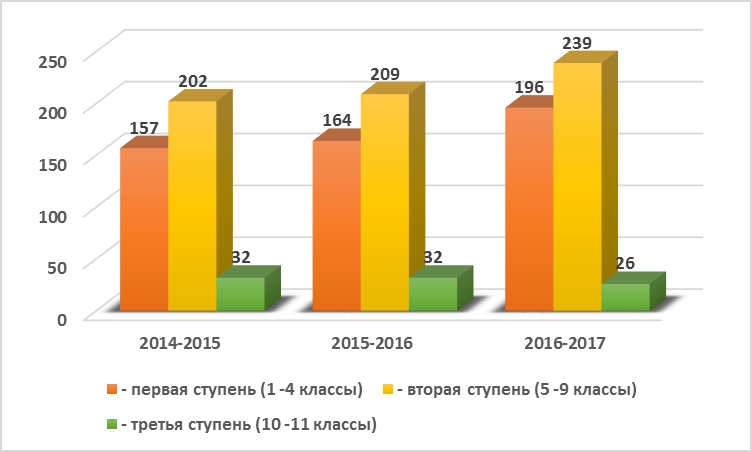 В школе ведется постоянный мониторинг, ежегодно редактируются социальные паспорта каждого класса школы в целом. Всё это дает возможность анализировать социальное положение семей, уровень воспитательных возможностей семей, позволяет педагогическому коллективу решать вопросы соблюдения прав и законных интересов несовершеннолетних в пределах своей компетенции на уровне ОУ.Социальный статус семей:Уменьшилось число детей, воспитывающихся в полных семьяхполные семьи – 72 %, неполные – 26,4 %, опекаемые – 1,6 %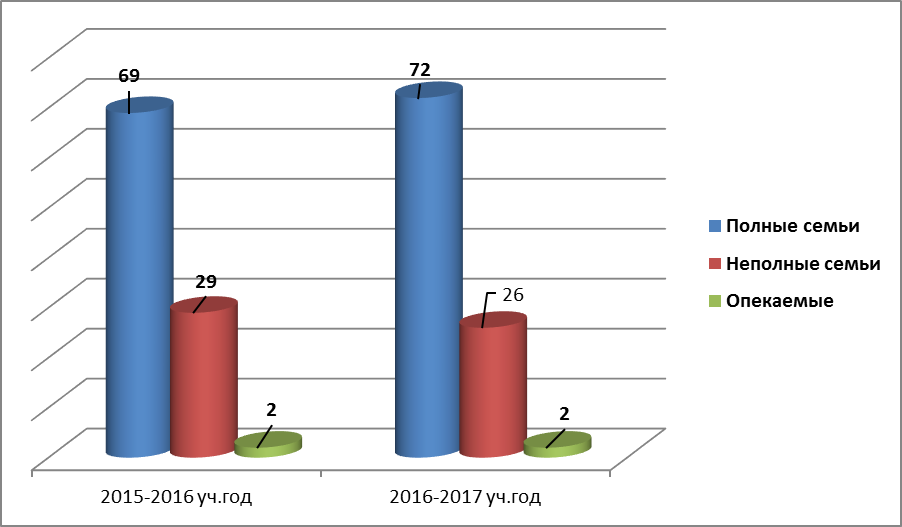 1 ребёнок в семье- 36 %, 2 ребёнка – 50 %, многодетные – 14 %.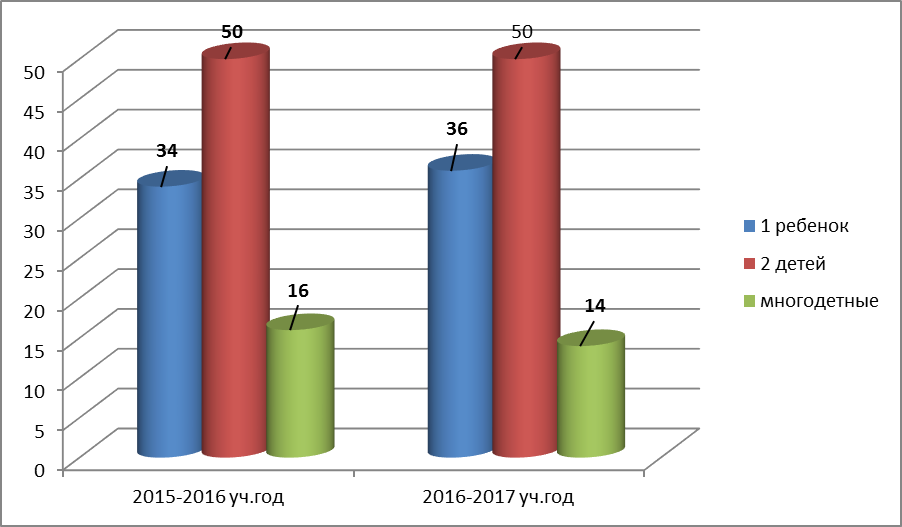 Уровень образования родителей: в 2014-2015 уч. году число родителей, имеющих высшее образование составляло – 36%, в 2015-2016 уч. году. – 40%, в 2016-2017 уч. году – 42%Родители, имеющие высшее образование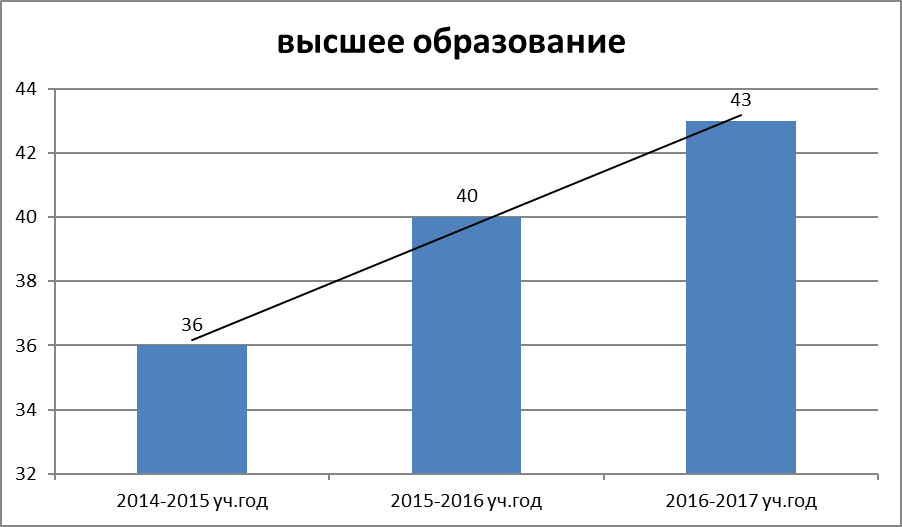    Дети с ОВЗПроцент детей с ОВЗ уменьшился:в 2014-2015 уч.г. –13%в 2015-2016 уч.г. – 13%в 2016-2017 уч. г – 11,7%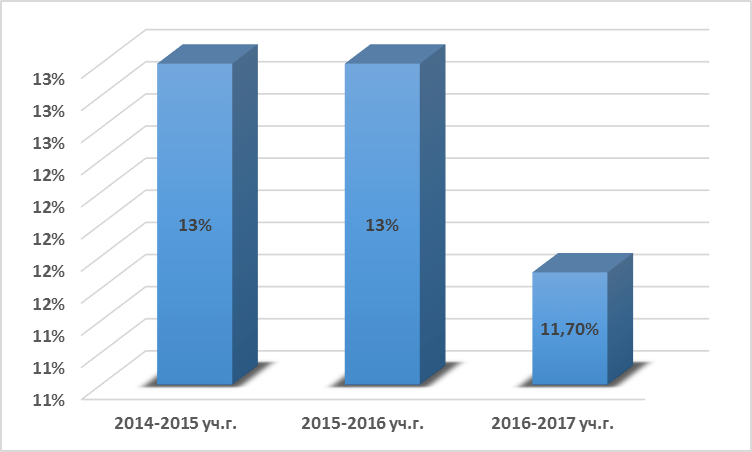 Количество детей, состоящий на учёте в КДН в 2015-2016 учебном голу – 3 человека, в 2016-2017 уч. году – 1 человек.Количество детей, состоящих на ВШК – в 2015-2016 учебном году – 6 человек, 2016-2017 уч. году – 7 человекДля снижения числа учащихся асоциального поведения в школе действует совет по профилактике безнадзорности и правонарушений преступности, алкогольному, антинаркотическому воспитанию несовершеннолетних. Основные направления комиссии:- выявление семей, находящихся в социально – опасном положении, семей категории «Группы риска», детей «Группы риска», детей, находящихся в социально – опасном положении;- составление картотеки учета каждой семьи;- еженедельная подача сведений о пропусках уроков обучающимися по разным причинам отсутствия и проблемам с учебой обучающихся;- еженедельная подача сведений в ОУ по пропускам обучающихся;- привлечение детей к занятиям в кружках и секциях школы;- психолого- медико – педагогическое сопровождение детей;- работа ПМП консилиума- работа методического совета классных руководителей- посещение детей на дому, обследование жилищно – бытовых условий семей обучающихся, индивидуальные беседы.- сотрудничество с органами ПДН и КДН- проведение тематических классных часов, направленных на профилактику правонарушений. Условия осуществления образовательного процесса.Режим работы школы: для 1 - 7 классов, для обучающихся 8 и 9 классов с ОВЗ -  пятидневная учебная неделя, для 8-11 классов (кроме обучающихся 8 и 9 классов с ОВЗ) - шестидневная учебная неделя. Школа работает в одну смену, начало учебных занятий во всех классах в 8.40, продолжительность урока 40 мин.Режим занятий в 1 классе проводится с соблюдением СанПин: использование "ступенчатого" режима обучения в первом полугодии; организация динамической паузы продолжительностью не менее 40 минут.  После окончания учебных занятий - прогулка на свежем воздухе и обед, после которого начинается внеурочная деятельность; обучение без домашних заданий и балльного оценивания знаний обучающихся.После окончания уроков для обучающихся 1-4 классов работают группы продленного дня, создана разновозрастная группа для обучающихся с ОВЗ среднего звена.Учебная недельная нагрузка обучающихся в учебном плане соответствует требованиям СанПин.Развитие инфраструктуры (динамика укрепления учебно-материальной базы)В школе 45 рабочих кабинетов, из них: столярные и слесарные мастерские, 2 кабинета обслуживающего труда, 2 кабинета информатики, игровая комната, кабинет музыки, химии, 2 кабинета биологии, физики, кабинеты дополнительного образования: рукоделия, танцкласс, кабинет игрушки, изобразительного и декоративно-прикладного искусства, тренажерный зал.Все учебные, административные кабинеты, библиотека объединены в единую локальную сеть, имеют выход в интернет. В 34 учебных кабинетах рабочее место учителя оборудовано компьютером и проектором, принтером. Для реализации ФГОС второго поколения первые - четвёртые классы имеют полный комплект электроно – вычислительной техники: ноутбук, проектор, интерактивная доска модели Board, документ- камеры. В трёх кабинетах основной школы установлены интерактивные доски, в двух кабинетах – документ-камеры.  В специализированных кабинетах: химии, физики, биологии имеется необходимое программное оборудование. Школа имеет: 2 компьютерных кабинета (25 рабочих мест, объединенные в локальную сеть), в обоих кабинетах произведена замена компьютеров на новые.С целью соблюдения СанПин в 2016-2017 учебном году, для подготовки школы к новому учебному году   проведён:покраска стен и полов лестничных клеток,  покраска туалетов начального звена;полный ремонт 7 учебных кабинетов, 1 кабинета заместителя директора по УВР;покраска полов 17 учебных кабинетов, раздевалок спортивного зала; покраска стен рекреаций в здании школы;покраска дверей и лестниц эвакуационных выходов;капитальный ремонт санузлов (девочки и мальчики) 2 и 3 этажей;полный ремонт костюмерной; покраска уличных спортивных сооружений;восстановление ступеней лестницы эвакуационного выхода;частичный ремонт кровли здания школы. С целью укрепления МТБ школы в 2017 году для повышения качества организации учебного процесса были приобретеныКрепления к ботинкам - 43 парыЛыжные палки – 11 парСпортивная форма – 20 комплектовСпилс –карты – 3 комплектаВолейбольные мячи – 18 шт.Маршрутизатор – 1 шт.Учебные пособия для кабинета логопеда и дефектолога – 51 позицияКомплект учебной мебели (28 парт, 56 стульев)Комплект блоков демонстрационный по физике 2 шт.Цилиндр мерный по физике – 5 шт.Учебники – 448 шт.Модуль памяти – 3 шт.Для реализации проекта «Доступная среда» в школе создана безбарьерная среда,  школа обеспечена: многофункциональным опорным ортопедическим комплексом для формирования правильной осанки, подъемным устройством для перемещения лиц с нарушениями, кресло для детей с нарушениями опорно-двигательного аппарата, мобильным устройством сбора данных с набором датчиков, специальная система с регулируемой рабочей поверхностью для больных детей оборудование для сенсомоторной реабилитации и коррекции для детей ОВЗ для работы на компьютере- специальная программируемая клавиатура.  В кабинете психолога оборудована комната релаксации. Наличие медиа–библиотеки, подключение к глобальной сети, ежегодное пополнение библиотечного фонда позволяет педагогам использовать мировые ресурсы при подготовке и проведении уроков, исследовательских работ, в разработке и осуществлении проектов.Для сохранения здоровья, полноценного питания обучающихся полностью переоборудован пищеблок столовой, используется новое технологическое оборудование.Кадровый составВ 2016-2017 учебном году школа на 100% укомплектована педагогическими кадрами по всем образовательным программам.Уровень квалификации Число педагогических работников – 55 человек, из них имеютвысшую квалификационную категорию – 8 человек (15 %)первую квалификационную категорию – 21 человека (38%)вторую квалификационную категорию – 1 человек (2%)соответствие занимаемой должности –13 человек (23%)без категории – 12 человек (22 %)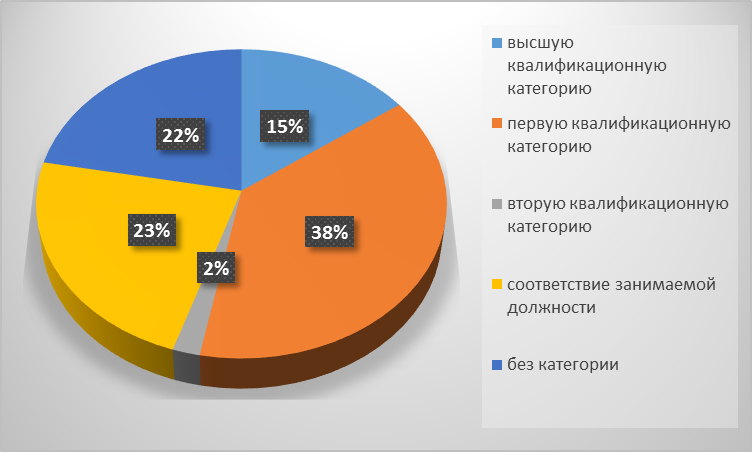 Ежегодно в школу приходят молодые специалисты, с данными учителями ведется системная работа в «Школе молодого учителя»В педагогическом штате коллектива имеются специалисты: педагог -психолог, учитель - логопед, учитель - дефектолог, социальный педагог, которые принимают активное участие в диагностике и планировании работы с детьми разного уровня, а также оказывают помощь учителю в построении педагогического процесса.Наличие в работе Методического Совета школы перспективного плана аттестации учителей, позволяет вести системную работу в подготовке учителей к аттестации. Стаж работыДо 3 лет - 9 человек - 16%; 3-5 лет – 5 человек – 9 %5-10 лет - 7 человек – 36 %; 10- 20 лет - 13 человека- 24 %, более 20 лет - 21 человек - 38%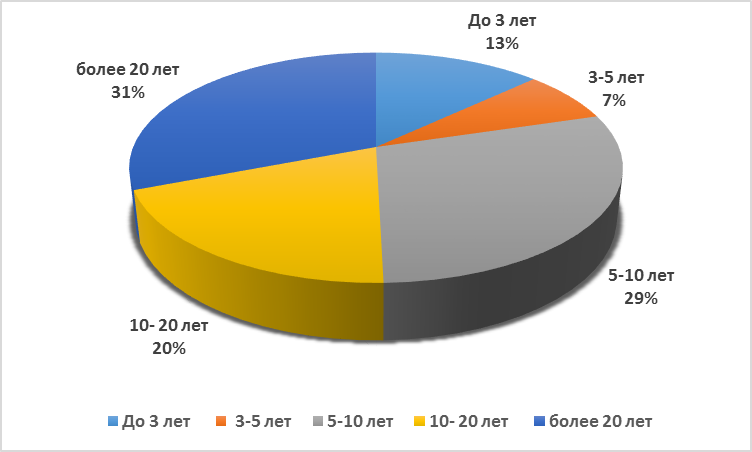 ОбразованиеВысшее профессиональное – 50 человек – 94%, среднее профессиональное - 5 человека - 6%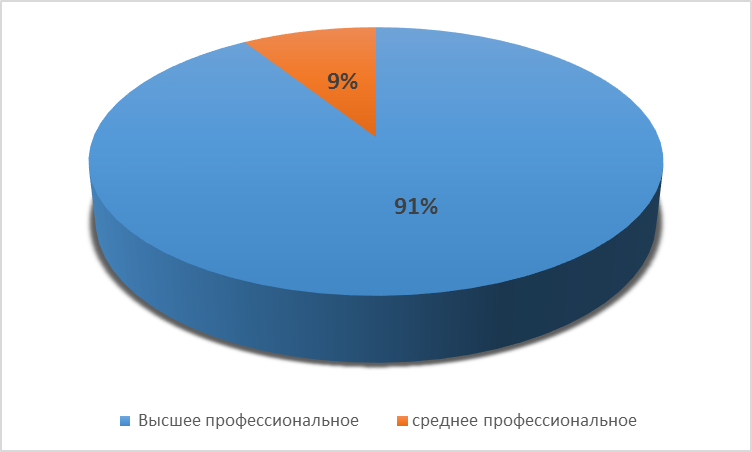 Анализ прохождения курсовой подготовки учителями за 2016-2017 годыКурсовая подготовка педагогов проводится регулярно, согласно перспективного плана повышения квалификации В 2016-2017 учебном году 90%педагогических работников школы прошли обучение на тематических курсах, семинарах, конференциях различных уровней. 12 педагогов прошли повышение квалификации по работе с одарёнными детьми, 12 педагогов успешно прошли КПК по работе с детьми с ОВЗ,  Так же в рамках участия в региональной инновационной площадке «Реализация субъектно-ориентированного типа педагогического процесса в организациях общего образования, 20 педагогов прошли КПК «Субъектно-ориентированный педагогический процесс в рамках реализации ФГОС».Педагогами школы были проведены районный семинар для учителей английского языка «Исследовательская деятельность обучающихся», районный семинар для учителей русского языка и литературы «Системно-деятельностный подход в обучении ФГОС». Педагоги приняли участие в районной научно-практической конференции «Роль педагогов ОО ЯМР в реализации основных образовательных программ ФГОС».В рамках работы муниципальной инновационной площадки в школе были организованы работы групп над единой темой: - 1 группа «Адаптивная технология на уроках» - руководитель учитель русского языка и литературы Попова О.Н.- 2 группа «Веб- квест на уроке»- руководитель группы учитель ИЗО Андреева Е.П.-	3 группа «Формирующее оценивание на уроке»- руководитель группы учитель начальных классов Арефьева Е.В. -	4 группа «Мини – проект на уроке»- руководитель группы учитель английского языка Страхова В.В.-	5 группа «Моделирование на уроке как метод формирование УУД»- руководитель группы учитель начальных классов Фроловская И.В.-	6 группа «Проблемный метод на уроке»- руководитель группы учитель математики Волкова М.А.Лидерами творческих групп организована работа учителей   с использованием элементов технологии Lesson Study.  Создан Банк педагогических идей и находок с уроков учителей (за 2016-2017 было дано 27 открытых уроков).Данный вид деятельности проводится с целью создания условий для роста педагогического и методического мастерства учителей.Организационно - методическое обеспечение системы повышения квалификации педагогического коллектива предполагает: изучение информационных потребностей и запросов в повышении квалификации, приобретении дополнительных педагогических специальностей; создание банка информации об уровне и содержании курсовой подготовки педагогов; информирование педколлектива об образовательных возможностях различных учреждений повышения квалификации и переподготовки педагогических работников школы. Организация питания в школе.Образовательное учреждение МОУ Кузнечихинская СШ для организации питания обучающихся в школе использует нормативно – правовую базу по Ярославской области: Закона Ярославской области от 19 декабря 2008 г. № 65-з «Социальный кодекс Ярославской области» (далее - Социальный кодекс). Приказ Департамента Образования ЯО от 27 февраля 2009 г. N 78/01-03 об утверждении Порядка предоставления социальной услуги по обеспечению бесплатным питанием отдельных категорий обучающихся образовательных (в ред. Приказов Департамента образования ЯО от 26.01.2015 N 07-нп)Порядок предоставления социальной услуги по обеспечению бесплатным питанием отдельных категорий, обучающихся МОУ Кузнечихинская СШ На основании этих документов выделяются следующие категории обучающихся:-одноразовое питание за частичную плату (дети, обучающиеся по программам начального общего образования);-категория, получающих одноразовое питание (дети из малоимущих семей, дети – инвалиды, дети, находящиеся под опекой (попечительством), опекуны (попечители) которых не получают ежемесячную выплату на содержание ребенка, находящегося под опекой (попечительством), в соответствии со статьей 81 Социального кодекса ЯО, дети, стоящие на учете в противотуберкулезном диспансере, дети из многодетных семей, не имеющих статус малоимущих;-категория, получающих двухразовое питание: дети ОВЗ, дети из многодетных семей, имеющих статус малоимущих. Для успешной работы обучающихся в школе созданы условия для сохранения и укрепления их здоровья в виде организации питания. Готовку обедов и завтраков производит организация «Феерия вкуса».На конец 2016-2017 учебного года по школе получали питание 409 человек социальную услугу в виде бесплатного питания – 246 человек: из нихпо начальной школе организованно питалось 19 6 школьника (100%):из них 63 категорийных детей:из многодетных семей, не имеющих статус малоимущих - 8 человек,из многодетных семей, имеющих статус малоимущих - 6 обучающихсяиз семей, относящихся к категории малоимущие - 32 обучающийся, дети с ограниченными возможностями здоровья - 17 человек133 обучающихся получали одноразовое питание за частичную плату, Средняя ступень – организованно питались 181 чел. (из 246 чел.) получали социальную услугу в виде одноразового и двухразового питания – 96 человека:из семей, не имеющих статус малоимущих - 13обучающихсяся;из семей, имеющих статус малоимущих - 11 человек из семей малоимущих - 37 человекдети с ограниченными возможностями здоровья - 37 человекаорганизованно за родительскую плату – 96 человек., старшая ступень – организованно питались 17 чел. (из 26чел.). На конец учебного года контингент организованно питающихся года был сохранен.Категории обучающихся, получающие социальную услугу – бесплатное питаниеРезультаты деятельности школы, качество образования.Исходя из анализа работы и возможностей ОУ, школа свое предназначение определяет в «Предоставлении населению услуг общего и дополнительного образования с учетом социальных условий работы школы». Учреждение реализует образовательные программы начального общего образования, основного общего образования, среднего (полного) общего образования, программы дополнительного образованияУчебный план школы на 2016-2017 учебный год в 8-11 классах был составлен на основе базисного учебного плана общеобразовательных учреждений РФ (2004 года), в 1- 7 классах в соответствии с ФГОС второго поколения. Учебный план предусматривает дифференциацию учебного процесса на всех этапах обучения.На основании письма Департамента образовании от 30.03.2012 № 726/01-10 в 4-ых классах учебный предмет «Основы религиозных культур и светской этики» включен в обязательную часть образовательной программы в объёме 34 часов (1 час в неделю).Обязательная часть базисного учебного плана определяет состав учебных предметов обязательных предметных областей и учебное время, отводимое на их изучение.          Часть базисного учебного плана, формируемая участниками образовательного процесса, определяет содержание, обеспечивающее реализацию интересов и потребностей обучающихся, родителей (законных представителей), образовательного учреждения. Часы вариативной части учебного плана использованыв 5 классе: на увеличение учебных часов, предусмотренных на изучение предметов обязательной части: математика (0,5 часа)в 6 классе: нетв 7 классе: на увеличение учебных часов, предусмотренных на изучение предметов обязательной части: по биологии (1 час)Во всех классах, с 1 по 11 класс, на занятие физической культурой отводится 3 часа в неделю. Введение третьего часа физической культуры направлено на повышение роли физической культуры в воспитании школьников, укрепление их здоровья, увеличение объёма двигательной активности, развития их физических качеств, привития навыков здорового образа жизни.Увеличено количество часов на русский язык в 9 «а», 9 «б» классах с целью формирования прочных фундаментальных знаний по предмету на 1 час. Предмет Математика на ступени основного общего образования представлен единым курсом без деления на предметы Алгебра и геометрия. На 1 час увеличено количество часов по математике в 8 - 9-х классах с целью получения прочных знаний по предмету, развития логического мышления обучающихся.   В 9 «а» и 9 «б» классах введён предмет «Историческое краеведение» в размете 1 час в неделю с целью изучения обучающимися содержания образования краеведческой направленности программы.Учебный предмет «Искусство» изучается в порядке освоения 2-х программ «ИЗО» и «Музыка».В 8-х классах на изучение предметов «Музыка» и «ИЗО» за счёт часов компонента образовательного учреждения добавлено по 0,5 часа с целью изучения обучающимися содержания образования краеведческой направленности.В 8-х классах часы на изучение предмета «Технология» увеличены до двух часов для изучения обучающимися содержания образования краеведческой направленности. В 8-9 классах часы компонента учреждения (2 часа в 8 классе и 3 часа в 9 классе) направлены на введение курсов по выбору в рамках предпрофильной подготовки. Курсы определены с учётом интересов и мнения обучающихся.  Предпрофильная подготовка обучающихся 9-х классов усилена курсом «Профессиональное и личностное самоопределение.В 10, а классе обучение ведётся по универсальному учебному плану.На базе 11 «А» класса на основании заявления обучающихся сформировали 3 группы: химико-биологический профиль и социально-экономический профиль, универсальное обучение. В социально-экономическом профиле 11 «а» классов предметы, изучаемые на профильном уровне: Математика (6 часов в неделю), Обществознание (3 часа в неделю). Введены предметы Экономика (1 час), право (1 час). Надстройкой профильных предметов в 11 «а» классе являются элективные предметы «Алгебра плюс» (1 час), «Трудные вопросы по обществознанию» (1 час). В химико-биологическом профиле предметы 11 «а» класса, изучаемые на профильном уровне: Математика (6 часов в неделю), Химия (3 часа в неделю), Биология (3 часа в неделю). Надстройкой профильных предметов являются элективные предметы «Алгебра плюс» (1 час), «Решение задач по общей химии» (1час), «Решение генетических задач» (1 час), «Многообразие органического мира» (1 час) .    В соответствии с приказом Минобрнауки РФ от 03.06.2011 № 1994 в учебный план 10-11 классов введены предметы «Основы безопасности жизнедеятельности» (1 час в 10-м классе, 1 час в 11 классе) Согласно пояснительной записке Регионального учебного плана для 10-11 классов образовательных учреждений Ярославской области в учебный план введён предмет География (1 час в 10- м классе, 1 час в 11 классе).За счёт часов вариативной части, с учётом интересов родителей и обучающихся, с целью возможности дальнейшего выбора учащимися ЕГЭ по данным предметам и поступления в ВУЗ, на изучение предмета «Физика» отведено 3 часа (добавлен 1 час), предмета «Биология» (за исключением химико-биологического профиля) 2 часа (добавлен 1 час), предмета Химия (за исключением химико-биологического профиля) 2 часа (добавлен 1 час)На основании личных заявлений, обучающихся с целью получения дополнительной подготовки для сдачи ЕГЭ, развития содержания базовых учебных предметов, с учётом интересов и запросов, учащихся за счёт компонента образовательного учреждения элективные предметы. В 10 классе: 4 – 5 элективных предметов на обучающегося; в 11 классе: 4 элективных предмета на обучающемся социально-экономическом профиле и химико-биологического профиля, 4-5 элективных предметов на обучающегося по универсальному учебному плану.   Качество образования:В 2016-2017 учебном году всего обучающихся (на конец года) – 468 из них:Успешно завершили учебный год 465 обучающихся, Условно переведены в следующий класс (имеют академическую задолженность по предметам учебного плана) – 3 обучающихся.Обучающихся на «5» – 23 чел. (4,9 %)Обучающихся на «4» и»5» – 135 чел. (28,8%)3 обучающиеся (0,6%) переведены условноСравнительный анализ качества знаний и результативности за 4 последних годаСведения об участии выпускников 9 классов в государственной итоговой аттестации1.	Характеристика участников ГИА-9    Общее количество выпускников 9 – х классов в 2016– 2017 учебном году составило 43 обучающихся: 18 - в 9а классе, 18 – в 9б классе и 7 – в 9 в ОВЗ. Все 43 выпускника были допущены к государственной итоговой аттестации.В 2016-2017 учебном году проведение государственной итоговой аттестации обучающихся, освоивших образовательные программы основного общего образования проводилось с использованием механизмов независимой оценки знаний. Обучающиеся 9а и 9б класса сдавали 4 экзамена из общего перечня экзаменов (2 обязательных предмета: русский язык и математика) и 2 два предмета по выбору обучающихся, 9в класс сдавал в форме ГВЭ (письменная форма), 2 экзамена    Все 43 обучающиеся, прошли государственную итоговую аттестацию и получили аттестаты об основном общем образовании.В 2016-2017 учебном году обучающиеся 9 - х классов принимали участие в экзаменах по 10 предметам. Наиболее востребованным для сдачи экзаменов по выбору были обществознание (72%) и биология (47%).2. Результаты участников ГИА-9 в 2016-2017 учебном году.МатематикаОбучающиеся общеобразовательных классов (9а и 9б класс) сдавали экзамен по математике в форме ОГЭ, обучающиеся с ОВЗ (9в класс) сдавали в форме ГВЭ.9а и 9б класс.Всего – 36 обучающихся.Написали на «5» - 3 (8%)На «4» - 29 (81%)На «3» - 4 (11%)На «2» - нетСправляемость 100%Средняя оценка - 49в класс.Всего – 7 обучающихся.Написали на «5» - 2(29%)На «4» - 5 (71 %)На «3» - нетНа «2» - нетСправляемость – 100% Средний оценка по математике на ГВЭ – 4Русский языкОбучающиеся общеобразовательных классов (9а и 9б класс) сдавали экзамен по русскому языку в форме ОГЭ, обучающиеся с ОВЗ (9в класс) сдавали в форме ГВЭ.9а и 9б класс.Всего – 36 обучающихся.Написали на «5» - 14(39%) На «4» - 18(50%)На «3» - 4(11%)На «2» - нетСправляемость 100%Средняя оценка - 49в класс.Всего – 7 обучающихся.Написали на «5» - 3(43%)На «4» -  4(57 %)На «3» - нетНа «2» - нетСправляемость 100%Средний оценка по русскому языку на ГВЭ – 4Обществознание 9а и 9б класс.Всего – 26 обучающихся.Написали на «5» - 1(4%)На «4» - 19 (73%)На «3» - 6(23%)На «2» - нетСправляемость 100%Средняя оценка – 4Биология9а и 9б класс.Всего – 17 обучающихся.Написали на «5» - 4(29%)На «4» -  11(65%)На «3» - 1(6%)На «2» - нетСправляемость 100%Средняя оценка - 4География 9а и 9б класс.Всего – 10 обучающихся.Написали на «5» - 1(10%)На «4» - 9 (90 %)На «3» - нетНа «2» - нетСправляемость 100%Средняя оценка – 4Информатика и ИКТ9а и 9б класс.Всего – 8 обучающихся.Написали на «5» - 2(25%)На «4» -  6(75%)На «3» - нетНа «2» - нетСправляемость 100%Средняя оценка – 4Физика 9а и 9б класс.Всего – 4 обучающихся.Написали на «5» - нетНа «4» -  4(100 %)На «3» - нетНа «2» - нетСправляемость 100%Средняя оценка - 4Химия 9а и 9б класс.Всего – 4 обучающихся.Написали на «5» - 2(50%)На «4» - 2 (50 %)На «3» - нетНа «2» - нетСправляемость 100%Средняя оценка – 4История 9б класс.Всего – 2 обучающихся.Написали на «5» - нетНа «4» - 2 (100 %)На «3» - нетНа «2» - нетСправляемость 100%Средняя оценка – 4Английский язык9а  класс.Всего – 1 обучающихся.Написали на «5» - нетНа «4» - 1(100 %)На «3» - нетНа «2» - нетСправляемость 100%Средняя оценка - 4Анализ ГИА в сравнении с образовательными учреждениями ЯМР.По русскому языку обучающиеся МОУ Кузнечихинская СШ получили максимальный балл - 39. Такого же успеха добились обучающиеся еще 4 школ ЯМР: МОУ Иванищевская СШ,МОУ Красноткацкая СШ, МОУ СШ п. Ярославка, МОУ СШ  им. Ф.И.Толбухина.По математике обучающиеся МОУ Кузнечихинская СШ получили наибольший балл - 24.	 Это не максимальный балл, лучший результат был в  МОУ Красноткацкая СШ – 30 баллов.По обществознанию обучающиеся МОУ Кузнечихинская СШ получили наибольший балл - 34.	 Это не максимальный балл, лучший результат был в  МОУ Михайловская СШ и МОУ Красноткацкая СШ по 37 баллов.По биологии, обучающиеся МОУ Кузнечихинская СШ получили наибольший балл - 41. Это не максимальный балл, лучший результат был в МОУ СШ п. Ярославка – 44 балла По географии, обучающиеся МОУ Кузнечихинская СШ получили наибольший балл - 28.	 Это не максимальный балл, лучший результат был в 4 школах ЯМР: МОУ Красноткацкая СШ, МОУ Глебовская ОШ, МОУ Курбская СШ, МОУ Спасская СШ по 30 баллов.По информатике и ИКТ обучающиеся МОУ Кузнечихинская СШ получили наибольший балл - 20. Это не максимальный балл, лучший результат был получен в 3 школах ЯМР: МОУ Карабихская СШ, МОУ Курбская СШ, МОУ Красноткацкая СШ.По физике обучающиеся МОУ Кузнечихинская СШ получили наибольший балл - 28. Это не максимальный балл, лучший результат был получен в   МОУ Красноткацкая СШ – 38 баллов.По химии обучающиеся МОУ Кузнечихинская СШ получили наибольший балл - 31. Это не максимальный балл, лучший результат был получен в   МОУ Карабихская СШ – 33 балла.По истории, обучающиеся МОУ Кузнечихинская СШ получили наибольший балл - 27. Это не максимальный балл, лучший результат был получен в   МОУ Глебовская ОШ – 41 балл.По английскому языку обучающиеся МОУ Кузнечихинская СШ получили наибольший балл - 49. Это не максимальный балл, лучший результат был получен в   МОУ Дубковская СШ – 67 баллов.Сведения об участии выпускников 11 класса в государственной итоговой аттестацииХарактеристика участников ГИА-11Государственная итоговая аттестация выпускников 11-х классов проходила в форме единого государственного экзамена (ЕГЭ). На конец 2016 – 2017 учебного года в 11 – классе обучалось 19 человек. Все обучающиеся 11 – го класса были допущены к итоговой аттестации, прошли итоговую аттестацию и получили документ об образовании соответствующего образца. Трое из обучающихся 11 класса получили аттестат с отличием и медаль «За особые успехи в учении». Двое из них получили Почетный знак Губернатора ЯО.  Обучающиеся 11 – го класса сдавали два обязательных экзамена – по русскому языку и математике и экзамены, которые сдавали на добровольной основе по выбору обучающихся.В 2016-2017 учебном году обучающиеся 11 – го класса принимали участие в экзаменах ЕГЭ по 11 предметам. Наиболее востребованным для сдачи экзаменов по выбору были обществознание (58%) и математика профиль (63%).Результаты участников ГИА-11 в 2016-2017 учебном годуМатематика базового уровня.Количество выпускников, сдававших ЕГЭ по математике базового уровня составило 19 человек. Все обучающиеся преодолели минимальный порог. Справляемость составила 100%.Данные результаты в сто бальную систему не переводились. Было получено: «5» - 8, «4» - 8, «3» - 3Средняя оценка – 4,3 (средняя оценка такая же, как и в прошлом году)Русский языкКоличество выпускников, сдававших ЕГЭ по русскому языку составило 19 человек. Все обучающиеся преодолели минимальный порог. Справляемость составила 100%. По русскому языку в промежуток от 70 до 100 баллов попали 9 обучающихся из 19, наибольший балл – 91. Лучших результатов добились обучающиеся МОУ Ивняковская СШ – 98 баллов.Математика профильного уровня.Количество выпускников, сдававших ЕГЭ по математике на профильном уровне составил 12 человек. Один человек не преодолели минимальный порог (27 баллов). Справляемость составила 92%По математике на профильном уровне в промежуток от 70 до 100 баллов попал лишь один обучающийся из 12, наибольший балл – 70. Лучших результатов добились обучающиеся МОУ Ивняковская СШ и МОУ Мокеевская СШ – 78 баллов.Обществознание Количество выпускников, сдававших ЕГЭ по обществознанию составило 11 человек. Все обучающиеся преодолели минимальный порог. Справляемость составила 100%.По обществознанию в промежуток от 70 до 100 баллов попали 2 обучающийся из 11, наибольший балл – 82. Лучших результатов добились обучающиеся МОУ Михайловской СШ – 88 баллов.БиологияКоличество выпускников, сдававших ЕГЭ по биологии составило 5 человек. Все обучающиеся преодолели минимальный порог. Справляемость составила 100%.По биологии в промежуток от 70 до 100 баллов попали 2 обучающийся из 5, наибольший балл – 73. Лучших результатов добились обучающиеся МОУ Красноткацкая СШ – 86 баллов.Физика Количество выпускников, сдававших ЕГЭ по физике составило 2 человек. Все обучающиеся преодолели минимальный порог. Справляемость составила 100%.По физике в промежуток от 70 до 100 баллов никто из 2 не попал, наибольший балл – 45. Лучших результатов добились обучающиеся МОУ Ивняковская СШ – 71 баллов.История Количество выпускников, сдававших ЕГЭ по истории составило 5 человек. Двое человек не преодолели минимальный порог.  Справляемость составила 60%По истории в промежуток от 70 до 100 баллов никто из 5 не попали, наибольший балл – 48. Лучших результатов добились обучающиеся МОУ Ивняковская СШ – 75 баллов.Информатика и ИКТКоличество выпускников, сдававших ЕГЭ по информатике составило 3 человека. Один человек не преодолели минимальный порог. Справляемость составила 75%По информатике в промежуток от 70 до 100 баллов попал один человек из 3, наибольший балл – 70. Лучших результатов добились обучающиеся МОУ Туношенская СШ – 79 баллов.Химия  Количество выпускников, сдававших ЕГЭ по химии составило 2 человек. Все обучающиеся преодолели минимальный порог. Справляемость составила 100%.По химии в промежуток от 70 до 100 баллов никто из 2 не попал, наибольший балл – 57. Лучших результатов добились обучающиеся МОУ Красноткацкая СШ – 78 баллов.Литература   Количество выпускников, сдававших ЕГЭ по литературе составило 2 человек. Все обучающиеся преодолели минимальный порог. Справляемость составила 100%.По литературе в промежуток от 70 до 100 баллов никто из 2 не попал, наибольший балл – 66. Никто из обучающихся ЯМР не попал в промежуток от 70 до 100 баллов.  Английский языкКоличество выпускников, сдававших ЕГЭ по английскому языку составило 2 человек. Все обучающиеся преодолели минимальный порог. Справляемость составила 100%.По английскому языку в промежуток от 70 до 100 баллов попал один человек из 2, наибольший балл – 86. Это лучший результат в ЯМР.Анализ профильного обучения за 2016-2017 учебный годВ 2016 - 2017 учебном году профильное обучение было только в 11 класс, деятельность школы по организации профильного обучения осуществлялась в соответствиис планом по следующим направлениям:- нормативно-правовое обеспечение реализации Концепции профильного обучения;- кадровое обеспечение;- информационное обеспечение;- учебно-методическое обеспечение;- психологическое сопровождение учащихся 8-11 классов.Нормативно-правовое обеспечение реализации Концепции профильного обучения.Профильное обучение МОУ Кузнечихинская СШ реализуется на основе Концепции профильного обучения на старшей ступени среднего общего образования (приложение к приказу Министерства образования РФ от 18.07.2002 № 2783 «Об утверждении концепции профильного обучения на старшей ступени общего образования»), письма Минобразования России от 13.11.2003г. №14-51-277/13 «Об элективных курсах в системе профильного обучения на старшей ступени общего образования»;В 2016 году принято «Положение о классах (группах) профильного обучении в МОУ Кузнечихинская СШ ЯМР (приказ № 01-07/57 от 26.02.2016г)В 2016 году принят «Порядок организации индивидуального отбора в класс (группу) профильного обучения МОУ Кузнечихинская СШ ЯМР» (приказ №01-07/57 от 26.02.2016 г)В 2015 году принято «Положение о формах, периодичности, порядке текущего контроля успеваемости и промежуточной аттестации обучающихся МОУ Кузнечихинская СШ ЯМР» (приказ от 28.08.2015 № 01-07/211)Кадровое обеспечениеВ школе создан банк данных о педагогических кадрах старшей профильной школы на основе анализа кадрового потенциала, проведена инвентаризация учебных программ элективных курсов, методических ресурсов программ и учебников.В 11 классах профильные предметы преподавали 4 учителя, из них 3 (43%) высшей категории, 1 (57%) первой категории.Информационное обеспечение и учебно-методическое обеспечение.В 11 классе созданы 2 профильные группы: группа химико-биологического профиля и социально-экономического профиля.В группе химико-биологического профиля на профильном уровне изучается химия, биология и математика, в группе социально-экономического профиля на профильном уровне изучается обществознание и математика.Преподавание математики осуществляется по шестичасовой программе. За основу взята программа для общеобразовательных учреждений (профильный уровень). Дополнительно включен элективный предмет «Алгебра плюс». Для работы используется по алгебре УМК Мордковича А.Г., Семенова П.В., по геометрии УМК Атанасяна А.С.Преподавание обществознания осуществляется по трехчасовой программе. За основу взята программа для общеобразовательных учреждений (профильный уровень). Дополнительно включен элективный предмет «Трудные вопросы по обществознанию». Для работы используется УМК Л.Н. Боголюбова.Преподавание химии осуществляется по трехчасовой программе. За основу взята программа для общеобразовательных учреждений (профильный уровень), дополнительно был включен элективный предмет «Решение задач по общей химии». Для работы используется оборудованный кабинет, обучение ведется по УМК Габриеляна О.С.Преподавание биология осуществляется по трехчасовой программе. За основу взята программа для общеобразовательных учреждений (профильный уровень). Дополнительно включены элективные предметы «Многообразие органического мира», «Решение генетических задач». Для работы используется УМК Захарова В.Б.Психолого-педагогическое сопровождение учащихся 10 -11 классов.Психолого-педагогическое сопровождение обучающихся осуществляет педагог- психолог классные руководители с целью выявления интересов, склонностей и способностей обучающихся.Педагог - психолог проводит диагностики по адаптации обучающихся, для своевременной коррекции недостатков процесса обучения. При диагностировании учитывается мнение родителей, личный выбор самого подростка, принятие им решения о дальнейшей профессии, мнение педагогов, работающих в таких классах. Проводит активизирующие групповые занятия с целью создания условий для формирования самосознания школьников.При выборе профиля обучения школа учитывала:• Наличие социального заказа со стороны обучающихся и родителей в подготовке по отдельным предметам на уровне, превышающем программные требования.• Ориентация на продолжение образования по выбранному профилю.• Наличие квалифицированных педагогических кадров• Наличие материально-технической базы и учебно-методического обеспечения.В связи с запросами родителей, желаниями обучающихся составлен учебный план 11 классах, в котором выделены базовые, профильные предметы. Дополнительное образованиеВ школе организовано отделение дополнительного образования, где открыты 18 детских творческих объединений по трем направленностям, в которых занимались 300 обучающихся, что составляет 65 % от общего числа обучающихся в школе.Художественно-эстетическая (180 обучающихся)Физкультурно-спортивное (75 обучающихся)Туристско-краеведческая (15 человек)Социально-педагогическое (30 обучающихся) Выбор дополнительных образовательных программ был сделан в соответствии:- с запросами детей и их родителей (законных представителей)- с наличием кадров, занятия проводят высококвалифицированные кадры- наличием материально-технической базы, оборудованы кабинеты рукоделия, танцкласс, кабинет игрушки, тренажерный зал, изобразительного и декоративно-прикладного искусства. Созданные условия позволили обеспечить большую занятость обучающихся во внеучебное время на базе школы. Работа с одарёнными детьми Традиционно обучающиеся МОУ Кузнечихинской школы принимают участие в различных конкурсах, творческих и учебных проектах, спортивных мероприятиях.За 2016-17учебный год на различных уровнях проявили свои способности 256 школьников, из них учеников начальной школы – 85 чел. (что составило 43,4%), ученики среднего звена – 153 чел. (что составило 62,2%), старшей ступени – 18 чел. (69,2%).Призерами и победителями стали 295 учеников: на муниципальном уровне – 189 человек, на региональном – 58, на Всероссийском 7 человек, участие в дистанционных конкурсах победу принесло 41 ученику.Значительный интерес обучающиеся школы проявили к международным конкурсам по литературе «Пегас – 2017» - 62 человека, по математике – «Кенгуру» - 68 человек, по русскому языку «Медвежонок» - 110 человек, по английскому языку – «Британский бульдог» 48 человек. Всероссийский уровень.Свои творческие способности школьники продемонстрировали, участвуя в конкурсах сочинений - «Территория творчества. Фанфикшен – сочинение для тех, кто не хочет расставаться с литературными героями» - 1 победитель, 3 призера, - сочинение по литературе «Пусть слово доброе душу разбудит» - 1 призер.Свои собственные стихи ребята представили на есенинском фестивале «По – осеннему шепчут листья» - 1 призер, в общероссийском конкурсе словарных проектов «История в слове – слово в истории» - 1призер.Пробовали свои силы в олимпиадном движении: по английскому языку «ФГОС – тест», «Азбука нравственности», проходили отбор на Всероссийскую математическую смену «Юный математик».На региональном уровне по направлению образование значительных результатов школьники добились- на XIV областных Филологических чтениях им. Николая Николаевича Пайкова (4 победителя, 5 призеров), -олимпиады по обществознанию среди 8-9 классов, региональный этап Всероссийской олимпиады школьников по обществознанию принес успех 2-м обучающимся. Ежегодно ученики школы принимают участие в лингвистических боях (11 человек – призеры), в конкурсе сочинений (4 человека – призеры), ведут исследовательскую работу и защищают проекты участвуя в конкурсе туристко – краеведческого движения «Отечество» - 1 призер.Результат творческих конкурсов на региональном уровне: приняли участие в 10 творческих конкурсах:«Зимняя сказка» (2 победителя)«Мир в объективе» (2 призера)Экологический фестиваль «Экодекор» (2 призера)Конкурс юных поэтов «И вновь душа поэзией полна» (1 победитель)Конкурс «Как жить и плакать без тебя» (1 победитель)Конкурс «Вдохновение» (5 победителей)Были представлены работы на конкурсах «Наш водитель самый лучший», «Безопасное электричество», «Безопасное поведение в чрезвычайных ситуациях», в акции «Дети – детям»Спортивное направление:соревнования по КЭС Баскет (5 призеров),Региональный этап Всероссийских спортивных игр «Президентские спортивные игры по баскетболу» - 3 местоКомплексное мероприятие, посвященное празднованию Дня защитника Отечества» Зимний рубеж» (5 призеров)Первенство ЯО по спортивному туризму в залах ( 1призер)На муниципальном уровне обучающиеся школы приняли участие в 44 олимпиадах и конкурсах (из них в творческих конкурсах – 11, спортивных мероприятиях -11, образовательных (предметных) – 21).Количество призеров районных олимпиад, конкурсов, проектов – 189 обучающихся (46 %), из них:в образовательных (предметных)олимпиадах, конкурсах – 33 призеров и победителей, в спортивных – 108 призера и победителя, в творческих – 48 человек. На муниципальном этапе Всероссийской олимпиады школьников дети МОУ Кузнечихинская СШ приняли участие в 19 олимпиадах, 144 участник (70 ученика). По 9 предметам обучающиеся МОУ Кузнечихинской СШ стали призерами и победителями 30 человек (2 победителя, 28 призеров)Результаты муниципального этапа Всероссийской олимпиады школьников 2015-16г.г.			Результат творческих конкурсов на муниципальном уровнеРезультат творческих конкурсов на региональном уровнеОсобый интерес обучающиеся МОУ Кузнечихинской школы проявили к дистанционным конкурсам, олимпиадам. За 2016-17 учебный год ученики школы приняли участие в 19 –ти мероприятиях.Из 147 участников призерами и победителями стали 41 обучающийся. На просторах медиопространства работали 4 команд: «Кузнецы», «ЮМ», «Кузнечики», «Кузнечики из 5а»Дистанционные конкурсы, олимпиады. Для поддержки, развития талантливой молодежи в образовательном учреждении созданы условия: Выявления и развития способностей, обучающихся и воспитанников через организацию образовательной среды в режиме on-line времени для участия в сетевых предметных викторинах, олимпиадах, конференциях, конкурсах (наличие средств телекоммуникации, функционируют интернет, локальная сеть, электронная почта. Для оптимизации учебно-воспитательного процесса учителя школы используют информационные ресурсы медиатеки (всего- 262 ед., в т.ч. – 74 диска, 171видеофильм, 17 фонозаписей. По содержанию: в помощь учебных программ - 167, методические- 18, научно- популярные 77).Основной фонд библиотеки- 18771ед. (без учебников) Детская, художественная литература – 2856ед., Справочно- библиографические издания- 1216ед., научно- популярная литература- 4220 ед., художественная литература по школьной программе – 6935ед. Подписные издания: 7 наименований газет, 31- журналов. В школе созданы 42 учебных кабинета с автоматизированными рабочими места.Для развития исследовательских, творческих способностей в образовательном учреждении созданы специализированные кабинеты: химии, биологии, технологии, музыки. Для исполнения, сочинения (аранжировки) музыкальных произведений с применением традиционных инструментов и цифровых технологий имеется Yamaha YDP-162B цифровое фортепиано, банкетка для клавинов YAMAHA BC100DR, программа для записи звука стандартная: «Звукозапись», программа для воспроизведения звука стандартная: «WindowsMediaPlayer, пианино.Для обработки материалов, создания проектов по технологии - инструменты:станки: настольно- сверлильными – 4 шт., токарно – винторезными по металлу, токарным по дереву, проведен монтаж вытяжной системы «Корвет») , кабинет обслуживающего труда(оснащен швейными машинами, оверлогом, утюгами гладильными досками, манекеном)кабинет домоводства с обустроенной кухней(оснащение: холодильник, электроплита, холодная и горячая вода, столовые и чайные приборы, кухонная посуда, набор ножей , вилок, ложек, разделочные доски для разных продуктов, дрель-шуруповерт BOSCH GSR 144, дрель с ударом Makita HP 0-Li, пила дисковая, рубанок электрический Makita 1902, точило "Корверт Эксперт-485", пила торцовочная MS 5525S, дрель-шуруповерт BOSCH GSR 1440-Li, шлифмашина угловая Makita GA 9030SF01, высокотемпературная печь для обжига и закаливания материала. По учебным дисциплинам образовательной области естествознание в осуществлении проектной и исследовательской деятельности значительную помощь оказывает многофункциональный измерительный комплекс L – микро, электронный микроскоп, комплекс оборудования по биологии, химии, физике.Использование современных образовательных технологий: информационно-коммуникационные технологии, здоровьесберегающие технологии,технологии проблемного обучения, технологии уровневой дифференциации и дифференциации по интересам, технология развития «критического, технология педагогики сотрудничества мышления», диалоговые технологии. Активное применение образовательных информационно-коммуникационных технологий (в том числе дистанционных образовательных технологий) невозможно без обновления МТБ школы, которая имеет ПК (всего - 92, используют в учебном процессе - 77), закреплены за педагогами в кабинетах 5 Интерактивных досок: ActiveBoard - 3шт, ABCBoard - 1шт, SmartNotebook - 1шт, видеопроектор (33шт.), документ – камера (5шт). Ноутбуки (17шт) (используют в учебном процессе –14), Нетбуки(3шт). Система контроля и мониторинга качества знаний пульты для тестирования и голосования ActivExpression2 -20шт.Для физического развития обучающихся и воспитанников:Безопасность образовательного процесса –выполнение предписаний Госпожнадзора, содержание здания и помещений школы в соответствии с требованиями СанПиН.Медицинское обслуживание – проведение медосмотра учащихся, диспансеризация работников ОУ.Организация школьного питания – контроль качества питания со стороны органов общественного самоуправления, полное оснащение школьной столовой современным оборудованием, в соответствии с требованиями СанПиН.Условия для организации питания учащихся в ОУ (наличие столовой и пищеблока, оборудованного в соответствии с требованиями СанПиН, контроль за качеством питания со стороны медработников, администрации ОУ, дежурство в столовой);Оснащенность кабинетов, физкультурного зала, необходимым оборудованием.использование здоровьесберегающих технологий в учебном процессе (динамические паузы, физминутки, специальные технологии ослабления напряжения зрения, чередование видов деятельности на уроках).Учебные нагрузки в школе не превышают возрастные нормативы, предусмотренные СанПиН.Составление расписания уроков, предусматривающего че¬редование предметов с высоким баллом по шкале трудности с предметами, которые позволяют проводить частичную релаксацию учащихся.Воспитательная работа в школеЦелью воспитательной работы школы в 2016– 2017 учебном году является совершенствование воспитательной деятельности, способствующей развитию нравственной, физически здоровой личности, способной к творчеству и самоопределению.Задачи воспитательной работы:Продолжить создавать условий для успешного перехода на ФГОС второго поколения;Совершенствование системы воспитательной работы в классных коллективах; Приобщение школьников к ведущим духовным ценностям своего народа, к его национальной культуре, языку, традициям и обычаям;Продолжить работу, направленную на сохранение и укрепление здоровья обучающихся, привитие им навыков здорового образа жизни, на профилактику правонарушений, преступлений несовершеннолетними;Создать условия для выстраивания системы воспитания в школе на основе гуманизации и личностно-ориентированного подхода в обучении и воспитании школьников.Продолжить работу по поддержке социальной инициативы, творчества, самостоятельности у школьников через развитие детских общественных движений и органов ученического самоуправления.Дальнейшее развитие и совершенствование системы дополнительного образования в школе.Развитие коммуникативных умений педагогов, работать в системе «учитель – ученик - родитель».Реализация этих целей и задач осуществлялась следующим образом:• Создание благоприятных условий и возможностей для полноценного развития личности, для охраныздоровья и жизни детей;• Создание условий проявления и мотивации творческой активности воспитанников в различных сферахсоциально значимой деятельности;• Развитие системы непрерывного образования; преемственность уровней и ступеней образования; поддержкаисследовательской и проектной деятельности;• Освоение и использование в практической деятельности новых педагогических технологий и методиквоспитательной работы;• Развитие различных форм ученического самоуправления; • Дальнейшее развитие и совершенствование системы дополнительного образования в школе;• Координация деятельности и взаимодействие всех звеньев воспитательной системы: базового идополнительного образования; школы и социума; школы и семьи;Образ выпускника начальной школы:1.Социальная компетенция - Восприятие и понимание учащимися таких ценностей, как «семья», «школа», «учитель», «родина», «природа», «дружба со сверстниками», «уважение к старшим». Потребность выполнять правила для учащихся, умение различать хорошие и плохие поступки людей, правильно оценивать свои действия и поведение одноклассников, соблюдать порядок и дисциплину в школе и общественных местах. Соблюдение режима дня и правил личной гигиены. Стремление стать сильным, быстрым, ловким и закаленным, желание попробовать свои силы в занятиях физической культурой и спортом.2.Общекультурная компетенция - Наблюдательность, активность и прилежание в учебном труде, устойчивый интерес к познанию. Сформированность основных черт индивидуального стиля учебной деятельности, готовности к обучению в основной школе. Эстетическая восприимчивость предметов и явлений в окружающей природной и социальной среде, наличие личностного (собственного, индивидуального) эмоционально окрашенного отношения к произведениям искусства.3.Коммуникативная компетенция - Овладение простейшими коммуникативными умениями и навыками: умение говорить и слушать; способность сопереживать, сочувствовать, проявлять внимание к другим людям, животным, природе. Образ выпускника средней школы:1. Нравственный потенциал: социальная взрослость, ответственность за свои действия, осознание собственной индивидуальности, потребность в общественном признании, необходимый уровень воспитанности.2. Интеллектуальный потенциал: достаточный уровень базовых знаний, норм социального поведения и межличностного общения.3. Коммуникативный потенциал: эмпатия, коммуникативность, толерантность, умения саморегуляции.4. Художественно - эстетический потенциал: самосознание и адекватная самооценка, способность рассуждать и критически оценивать произведения литературы и искусства.5. Физический потенциал: самоопределение в способах достижения здоровья, самоорганизация на уровне здорового образа жизни. Основные направления воспитания и социализации:Воспитание гражданственности, патриотизма, социальной ответственности и компетентности,уважения к правам, свободам и обязанностям человека.Воспитание нравственных чувств, убеждений и этического сознания.Воспитание трудолюбия, творческого отношения к образованию, труду, жизни, подготовка ксознательному выбору профессии.Формирование ценностного отношения к семье, здоровью и здоровому образу жизни.Воспитание ценностного отношения к природе, окружающей среде (экологическое воспитание).Воспитание ценностного отношения к прекрасному, формирование представлений об эстетических идеалах и ценностях, основ эстетической культуры (эстетическое воспитание).Все направления воспитания и социализации важны, дополняют друг друга и обеспечивают развитие личности на основе отечественных духовных, нравственных и культурных традиций. Система воспитательной работы для решения задач воспитательной работы была выстроена следующим образом:Организация службы дополнительного образованияОрганизация детского самоуправленияОбщешкольные и классные мероприятияУчастие в районных, областных, всероссийских конкурсах и олимпиадах и т.д.Участие в региональной площадке «Субъектно-ориетированный педагогический процесс»Организация работы социально-психологической службыСовершенствование работы классных руководителейСпортивно-оздоровительная и здоровьесберегающая деятельностьКонтрольно-диагностическая деятельностьМотивация родителей на сотрудничество со школой Работа с родителямиЦели:Познакомить родителей с задачами воспитания учащихся, учитывая особенности психологии и физиологии детей разного возраста.Дать родителям необходимый объем психолого-педагогических, социально-экономических, медико-экологических знаний, которые бы способствовали планомерному воспитанию детей.Оказывать действенную помощь родителям, испытывающим трудности в воспитании детей (используя групповые, индивидуальные формы взаимодействия)       Родительские собрания (темы)для родителей учащихся начальной школы Значение эмоций для формирования положительного взаимодействия ребенка с окружающим миром.Эти трудные домашние задания.Увлекаемость и увлеченность детей младшего школьного возраста Трудовая атмосфера семьи – важнейший фактор воспитания детей Физиологическое взросление и его влияние на формирование познавательных и личностных качеств ребенкаОрганизация летнего отдыха детей Всероссийские проверочные работы – что это такое?ТренингиТипичные ошибки семейного воспитания Круглые столыУчиться с радостью ДискуссияОбсуждение курса «Основы религиозных культур и светской этики. Выбор модуля для изучения в классе»для родителей учащихся 5-8 классовПервый раз в пятый класс. Внеурочная деятельность пятиклассниковПроектная деятельность обучающихся в среднем звене Особенности физического и интеллектуального развития детей Дети в паутине. Безопасный интернет Мотивация учащихся. Шаги к достижению целиСемейные ценности в современном обществеФизиологическое взросление и его влияние на формирование нравственных личностных качеств ребенкаТренингиПроблемы подросткового возраста. Роль родителей в решении проблем (совместно с психологом)для родителей учащихся 9-11 классовСклонности и интересы подростков в выборе профессииЖизненные цели десятиклассников Помощь родителей в период подготовки к ОГЭ Ответственность, самооценка, самоконтроль. Как их развивать О трудностях ученияОсобенности обучения и воспитания старшеклассников при подготовке к ЕГЭОбщешкольные мероприятияОбщешкольные мероприятия являются для нашей школы традиционными. Меняются только формы и методы проведения данных праздников с учетом интересов и потребностей учащихся.При анализе проведенных мероприятий учащимися школы были признаны наиболее удачными: Осенний бал для начальной школыНовогодние праздникиДень здоровьяУрок ПобедыОбщешкольный смотр строя и песниВстреча с ветеранами ВОВСемейная интеллектуальная викторина«Мама, папа, я  - спортивная семья»Положительными моментами в организации и проведении общешкольных мероприятий можно отметить массовость, зрелищность. Отрицательным является то, что участие детей в некоторых мероприятиях принудительное   Взаимодействие с социальными партнерами в воспитательном процессеМОУ Кузнечихинская СОШ при организации учебного процесса сотрудничает со следующими организациями:Работа летнего оздоровительного лагеря с дневной формой пребывания         Контингент воспитанников лагеряСохранность контингента 100% (травмированный ребенок был замене другим).  2.  Отсутствие нарушений, связанных с предоставлением питания. Нарушения отсутствуют. 3.  Отсутствие нарушений воспитанниками режима пребывания. Нарушения отсутствуют. 4.  Удовлетворенность родителей условиями и качеством предоставляемой услуги. Проведено родительское собрание. Родители удовлетворены качеством предоставляемой услуги. 5. Полнота реализации программы. Программа реализована. Проведены все запланированные мероприятия.Финансово — экономическая деятельностьШкола является юридическим лицом, имеет самостоятельный баланс, форма собственности — муниципальная с правом оперативного управления. Выделенные ассигнования на 01.10.2017 год были распределены по следующим направлениямПерспективы и планы развития школыЦель работы школы на 2017-2018 учебный год:Создание благоприятной образовательной среды, способствующей раскрытию индивидуальных особенностей обучающихся, обеспечивающей возможности их самоопределения и самореализации.Задачи учебно–воспитательной работы школы:1.	Создание условий для повышения качества образовательной подготовки за счет:совершенствования механизмов повышения мотивации учащихся к учебной деятельности;формирования у учащихся ключевых компетенций в процессе овладения универсальными учебными действиями;совершенствования межпредметных связей между системой основного и дополнительного образования;повышение уровня подготовки обучающихся к прохождению ГИАразвития внутришкольной системы оценки качества образования, сопоставления реальных достигаемых образовательных результатов с требованиями ФГОС, социальным и личностным ожиданиям потребителей образовательных услуг.использование педагогами современных образовательных технологий в образовательной деятельности и инновационной деятельности. 2.	Совершенствование воспитательной системы школы на основе работы по:•	активизации совместной работы классных руководителей и учителей-предметников по формированию личностных качеств учащихся;•	сплочению классных коллективов через повышение мотивации учащихся к совместному участию в общешкольных внеклассных мероприятиях, экскурсионной программах, проектной деятельности.•поддержанию творческой активности учащихся во всех сферах деятельности, создать условия для развития общешкольного коллектива через систему КТД.•	расширения форм взаимодействия с родителями;•	профилактике девиантных форм поведения и вредных привычек.3.	Совершенствование системы дополнительного образования на основе:•	обеспечения благоприятных условий для выявления, развития и поддержки одарённых детей в различных областях интеллектуальной и творческой деятельности;•	повышение эффективности работы по развитию творческих способностей, интеллектуально-нравственных качеств учащихся;•	развитие самореализации, самообразования для дальнейшей профориентации учащихся.4.	Повышение профессиональной компетентности через:•	развитие внутришкольной системы повышения квалификации учителей;•	совершенствование   организационной, аналитической, прогнозирующей   и   творческой   деятельности школьных методических объединений;•	развитие системы самообразования, презентацию портфолио результатов их деятельности. 5. Совершенствование информационной образовательной среды школы за счет:•	эффективного использования в урочной и внеурочной деятельности информационно — коммуникационных технологий;•	развитие школьной информационной среды через создание электронной учительской.Наименование2014-20152015-20162016-20171. Число учащихся3914064612. Количество классов – комплектов по ступеням обучения282829- первая ступень (1 -4 классы)11(157 обучающихся)11(164 обучающихся)11 (196Обучающихся)- вторая ступень (5 -9 классы)15(202 обучающихся15(209 обучающихся)16(239 обучающихся)- третья ступень (10 -11 классы)2(32  обучающихся)2(32 обучающихся)2 
(26 обучающихся)Категории обучающихся, получающие социальную услугу – бесплатное питаниеНачальная ступеньСредняя ступеньСтаршая ступеньДети с ограниченными возможностями здоровья( ОВЗ)1734Дети из малоимущих семей3237Дети из многодетных семей, имеющие статус малоимущие611Дети из многодетных семей, не имеющие статус малоимущие8132Организованно питающиеся1339617Итого19619417Критерии2013-20142014-20152015-20162016-2017Количество обучающихся378398406468Успеваемость по ОУ99,7%99,5%9999,4Качество обучения по ОУ4234,7%34,9%33,8Процент выпускников получивших документ об основном общем образовании10010088100Количество выпускников получивших документ особого образца0100Процент получивших документ о среднем (полном) общем образовании100100100100Количество медалистов2 - золото133Переведены условно5323№п/п Предмет                     Кол-во участников1 Русский  язык432 Математика 433 Обществознание 264Биология175 География 106 Информатика 87 Физика 48 Химия 49 История 210 Английский язык 1Предметформа экзамена              Max 39 Русский  языкОГЭ 39 Предметформа экзамена              Max 32 МатематикаОГЭ 24Предметформа экзамена              Max 39 ОбществознаниеОГЭ 34Предметформа экзамена              Max 46 Биология ОГЭ 41Предметформа экзамена              Max 32 География ОГЭ 28Предметформа экзамена              Max 22 Информатика и ИКТОГЭ 20Предметформа экзамена              Max 40Физика ОГЭ 28Предметформа экзамена              Max 34Химия  ОГЭ 31Предметформа экзамена              Max 44История   ОГЭ 27Предметформа экзамена              Max 70Английский язык  ОГЭ 49Предмет       Кол-во участников Русский язык   19Математика база 19Математика профиль 12Обществознание 11Биология 5История 5Информатика и ИКТ 4Химия 3Литература 2Английский язык 2Физика 2ПредметБаллы от 70  до 100Max Русский язык   9 чел91ПредметБаллы от 70  до 100 Max Математика профиль   1 чел 70 ПредметБаллы от 70  до 100 Max обществознание   2 чел 82 ПредметБаллы от 70  до 100 Max Биология    2 чел 73 ПредметБаллы от 70  до 100 Max Физика    - 45 ПредметБаллы от 70  до 100 Max История     - 48ПредметБаллы от 70  до 100 Max Информатика и ИКТ  170 ПредметБаллы от 70  до 100 Max Химия   - 57ПредметБаллы от 70  до 100 Max Литература    - 66ПредметБаллы от 70  до 100 Max Английский язык    186НаправленностьКол-во Название объединенийКол-во часов в неделюХудожественная1.  2.3.4. 5.6.   7.  89.10.11.12.Художественная соломкаКукольная мастерскаяЦветочная мозаикаСилуэтЭстрадное пениеТеатр «Фантазеры»Изобразительное искусствоВолшебный пластилинСовременный танецШкольный КВНМодный сувенирСоленое тесто664644226444 1252Физкультурно-спортивная1   2.3.4.5. СамбоЛегкая атлетикаБаскетболЛыжиВолейбол62444520Туристско-краеведческая1.Юный турист414Социально-педагогическая 1.2.Я и будущееОбъектив     222262082ОлимпиадаКоличество участниковПобедителипризерыПедагогическая олимпиада22Русский язык (начальные классы.)3-3Биология2310Английский язык14-6технология61-Обществознание17-1Физическая культура1213Право6-1информатика121математика5-1итог228Название мероприятиярезультатКонкурс изобразительного искусства «Я рисую мир» 2 призера                     Конкурс самодельной игрушки «Игрушечные мастера»3 победителя, 2 призераРайонный фестиваль юных дарований «Планета талантов – 2017»2 победителя, 3 призераКонкурс художественной фотографии  «Отражение» 4 победителя, 2 призераКонкурс декоративно-прикладноготворчества «Мир творческих фантазий»8 победителей, 5 призеров Эколого-биологический конкурс «Зов земли родной»1 победитель, 1 призерАкция «Вместе мы -  сила»Конкурс коллажей «Здоровье в твоих руках »1 призерФотоконкурс  «Расти здоровым»1 победительТанцевальный конкурс Стартинейджер  «Жизнь в движении!»1 призерФестиваль национальных культур «Мы вместе!»Команда призерЗимний День здоровья «Школьные валенки»2 место командноеВесенний районный здоровья2 место, 3 местоРайонная олимпиада по педагогике2 призераРайонный этап смотра строя и песни3 местоРайонный этап смотра-конкурса детского творчества среди общеобразовательных школ и учреждений дополнительного образования детей на противопожарную тематику: «Помни каждый гражданин: спасенье номер 01».3 победителя, 3 призераРайонная оборонно-спортивная игра «Победа»3 место командное                                                    1 место в блоке «Статен в строю, силен в бою»Комплексное мероприятие, посвященное празднованию Дня защитника Отечества «Зимний рубеж» ПобедителиНазвание мероприятиярезультатОбластная выставка детского творчества «Зимняя сказка»2 победителяОбластной конкурс туристских маршрутов «Калейдоскоп путешествий»2 победителяОбластной фестиваль –конкурс среди отрядов правоохранительной направленности «Мы этой памяти верны»Команда ПобедительОткрытый областной  конкурс  творческих работ по энергосбережению « Наш теплый дом – 2016»1 победитель, 1 призерОбластной фотоконкурс «Мир в объективе»2 призераРегиональный молодежный фестиваль «Взгляд будущего избирателЯ»1 место в конкурсе презентаций «Наша визитная карточка»Областной этап смотра-конкурса детского творчества среди общеобразовательных школ и учреждений дополнительного образования детей на противопожарную тематику: «Помни каждый гражданин: спасенье номер 01».ПобедительНазвание дистанционного конкурсаРезультатМатематическая он – лайн играКоманда «ЮМ»1VII математическая онлайн – игра 1,2 турниры 3 тур1 место2VII математическая онлайн – игра 1,2 турнир 1,2,3 тур2 местоКоманда «Кузнечики»3VII математическая онлайн – игра1, 2 турнир 1,2,3 тур3 местоКоманда « Кузнечики из 5а»4VΙI математическая онлайн – игра2 турнир 1,2,3 тур2местоКоманда « ЮМ»5VIII математическая онлайн – финал3местоКоманда «Кузнечики»6VΙII математическая онлайн – финал3 место7Занимательная физикаДиплом 2-й степени8Эко-  бум9Подросток и законКом. 2-е место10Заповедник «Земля»11Олимпиада по русскому языку им. Кирилла и МифодияНачальная школа12XII олимпиада по русскому языку для начальной школы 1, 2 туры13Олимпиада «Буквоежка»14По литературному чтению « Осень 2016»15Олимпиада по рускому языку «Зима – 2017»16Блиц- турнирСоциальные проекты17Наш водитель самый лучший18Компьютерное творчествоСпециальный диплом19Наш теплый домСпециальный приз№Название лекцииКонтингент родителейцель1«Адаптация первоклассников к школе»Родители 1 классовПовышение уровня знаний в области рассматриваемых направлений2«Второй класс – появление отметок» (тренинговое занятие)Родители 2 классовИнформирование  родителей и детей о правилах выставления отметок3«Как помочь ребенку подготовиться к ГИА»Родители 9 классовИнформирование о стратегиях помощи ребенку в зависимости от его индивидуальных особенностей, о индикаторах развития стресса4«Психологическая подготовка к ЕГЭ»Родители 11 классаИнформирование о стратегиях помощи ребенку в зависимости от его индивидуальных особенностей. Повышение информированности родителей о способах помощи детям в предэкзаменационный период5Проблемы подросткового возрастаРодители 7-8 классовПовышение информированности родителей о влиянии подросткового периода  на развитие личности ребенка6«Роль домашнего задания в самообразовании школьников»Родители 5 классовРаспределение ответственности за выполнение домашнего задания между родителями и детьми, освоение логики планирования выполнения домашнего задания7Роль семьи и школы в развитии интереса к учениюРодители 4 классаСодействовать формированию у родителей ответственности за воспитание и образование детей, способности адекватно и эффективно действовать в сложной проблемной ситуации.8Приемы создания ситуации успеха младших школьниковРодители 3 классов Познакомить родителей с  приёмами, применяемыми на уроках,  занятиях внеурочной деятельностью для создания ситуации успеха у младших школьников; формировать учебную мотивацию.№мероприятиеДата проведенияЦель проведенияОценка детейОценка взрослых1Торжественная линейка, посвященная 
Дню знаний1.09.2016положительнаяположительная2Классный час «Моя будущая профессия»1.09.20161. дать учащимся представления о профессиях,2. помочь выявить способности к определённому виду деятельности, 3. формировать умения ориентироваться в современном мире профессийположительнаяположительная3Мероприятия к Дню солидарности в борьбе с терроризмом:-Общешкольная линейка памяти пострадавшим от рук террористов- Начальная школа – конкурс рисунков на асфальте «Мирное небо над головой»- Среднее и старшее звено – классный час «Эхо бесланской трагедии»2.09. - 3.09воспитывать у обучающихся патриотизм, мужество, любовь к Родине, воспитывать неприятие насилия и жестокостиположительнаяположительная4День Учителя5.10.16Воспитание уважительного отношения к  учителюположительная6Осенняя вечеринка для начальной школы25.10.2016Знакомство с приметами осенипонравилось6Концерт, посвященный Дню матери «Мамочка любимая моя»25.11.2016Уважительное отношение к своим родителямположительнаяположительная7Участие в акции «Всероссийский географический диктант»20.11.2016оценка уровня географической грамотности учащихсяположительнаяположительная8Праздничные мероприятия, посвященные Дню героев Отечества9.12.2016Уважительное отношение к героям ОтечестваОчень понравилосьположительные9Неделя русского языка и литературы- Классный час, посвященный 195 летию со дня рождения русского поэта Н.А.Некрасова- Викторина по русскому языку и литературе-Конкурс рисунков к повести Тургенева И.С. «Му-му»Заочная экскурсия в музей-усадьбу М.Ю.Лермонтова «Тарханы»Урок-путешествие «Великий могучий язык»«Своя игра» по творчеству Н.А.НекрасоваИгра-вертушка по балладам среди 6-С 5.12. по 9.12.16повышение интереса учеников к учебным предметам - русский язык и литература, формирование познавательной активности, расширение кругозора.положительнаяположительная10Новогодний спектакльНовогодние утренникидекабрьОрганизация досуговой деятельностиОчень понравилосьОчень понравилось11День открытых дверей для выпускников4.02.2017Уважительное отношение к истории школы12Поздравления ветеранов с Днем защитника ОтечествафевральУважительное отношение к ветеранамположительная13«Прощай зимушка-зима!»Масленичные гулянья. День здоровья20.02.2017Совершенствование физических качествУважительное отношение к истории своих предковположительнаяположительная14«А ну-ка девочки»6.03.2017Организация досуговой деятельностиположительнаяположительная15Митинг к Дню Победы9.05.17Уважительное отношение к истории своей страныположительнаяположительная16Акция «Бессмертный полк»9.05.17Уважительное отношение к истории своей страныположительнаяположительная17Мероприятия в рамках региональной площадки «Субъектно-ориентированный педагогический процесс» посвященные событийному событию «Земля – наш общий дом»В течение 4 четверти17Интеллектуальная семейная игра22.05.2017Уважительное отношение к семейным ценностямположительнаяположительная18Семейный праздник «Мама, папа, я – спортивная семья»20.05.2017Уважительное отношение к семейным ценностям и совершенствование физических качествположительнаяположительная19Последний звонок 9 классы25.05.1720Последний звонок 11 класс25.05.1721Выпускной в начальной школе25.05.1722«Умники и умницы»29.05. 17Стимулирование познавательной и общественной активностиположительнаяположительная21Выпускной вечер 9, 11 классов11 класс -  21.06.20179класс – 7 июля 2017Учреждения Вид взаимодействияАдминистрация Кузнечихинского сельского поселения Работа с семьями в социально-опасном положенииТесная связь с общественной комиссией по вопросам профилактикиПомощь в организации встреч с ветеранами и участие в митингах, посвященных ВОВКСЦ  д. «Кузнечиха»Помощь в организации общешкольных мероприятий и мероприятий ЛОЛЗанятость учащихся в кружковой работеУчастие в районных, областных мероприятияхПредоставление аппаратуры и костюмов для проведения общешкольных мероприятийПроведение мероприятий для обучающихся школыМУ МЦ «Содействие»Трудоустройство подростковОрганизация районных мероприятий и мероприятий ЛОЛУчастие в муниципальных и региональных конкурсахОрганизация и проведение мероприятий правовой направленности.Организация и проведение профориетационных мероприятийИнспекция ПДН Ярославского РОВДПрофилактические беседы по предупреждению правонарушений подростками.Штрафные санкции к родителям детей асоциального поведения.Дежурство на общешкольных мероприятияхРабота с отрядом «Юный друг полиции»КДН и ЗП ЯМРПроведение областной межведомственной профилактической операции «Детям заботу взрослых»»Обмен информацией о несовершеннолетних, поставленных на профилактический учет за совершение правонарушенийПроведение целенаправленной работы по выявлению фактов нарушения прав и законных интересов детей и подростков в процессе работы с несовершеннолетними и их законными представителямиВыявление и постановка на учет детей и семей, находящихся в социально опасном положении, для предоставления им социальных услуг, проведения профилактической работы, направленной на защиту прав и законных интересов несовершеннолетних Профилактические сборы для несовершеннолетнихВыступление представителей комиссии на общешкольном родительском собранииБиблиотека (школьная, сельская)Помощь в проведении классных часов Показ фильмов по разным направлениям воспитывающей деятельностиПроведение мероприятий ЛОЛМДОУ «Аленушка» №15 д. КузнечихаРабота по преемственности.Организация экскурсий для воспитанников д/сМДОУ «Кузнечик» №20 д. КузнечихаРабота по преемственности.Организация экскурсий  для воспитанников д/сЛеснополянская НШ – ДС им. К.Д.УшинскогоРабота по преемственностиЯрославский государственный театр юного зрителяОрганизация выездов детей на спектакли в театр, а также встреча с артистами в школе.Мобильный планетарий «Моя планета»Проведение лекций для детей младшего школьного возраста.ГУК ЯО «Ярославская государственная филармония» Концертный зал им. Л.В.СобиноваВыезд со спектаклями в школуПроведение интерактивных мастер-классов с детьми среднего и старшего возрастаПланетарийЭкскурсииЯрославский историко-архитектурный музей-заповедникэкскурсииЦентр экологического просвещения «Живая планета»Лекции для младших школьников с показом различных животныхЯрославский зоопаркЗанятия с детьми по экологической тематикеПомощь в подготовке работ для выступления на школьной научно-практической конференцииМУЗ Кузнечихинская амбулаторияПроведение лекций для обучающихсяЯрославский областной центр СПИДПроведение лекций для обучающихсяЯрославская областная наркологическая больницаПроведение лекцийУправление ГИБДД УМВД России по Ярославской областиЛекции на общешкольном родительском собранииБеседы с обучающимися в течение учебного годаВсего детей в ОУКоличество детей в лагереИз нихИз нихИз нихИз нихИз нихВсего детей в ОУКоличество детей в лагерем\оОВЗопекинв.Откл. в повед.4657811131--Наименование статей затратассигнования на 01.10.17финансирование на 01.10.17расходна 01.10.17годовой бюджет школы на выполнение МЗ, в т.ч. 40 974 238,1530 811 977,1530 784 592,33областной бюджет34 517 887,1526 563 510,1526 563 453,70местный бюджет6 456 351,004 248 467,004 221 138,63Основные статьи расхода, в т.ч.:36 007 339,6327 473 442,0527 473 442,05зарплата с начислениями34 699 976,1526 512 326,8526 539 711,67услуги связи33 600,0023 775,0023 775,00коммунальные услуги3 443 734,682 194 868,472 194 868,47расходы на содержание имущества (ремонты, услуги на сод-е имущества) 385 578,32161 007,30161 007,30Прочие работы, услуги, в т.ч. 334 220,00258 571,21258 571,21питание детей в ГПД---питание детей в ДОЛ (теперь через субсидию)---Пособия по соц. помощи (подъемные молодым специалистам)272 514,00226 488,77226 488,77Прочие расходы (налоги на имущество и землю)828 600,00617 229,33617 229,33Приобретение материальных запасов, основных средств для обеспечения образовательного процесса976 015,00790 325,40790 325,40Целевые субсидии на иные цели, в т.ч.:3 153 044,361 895 207,821 739 621,82Обеспечение бесплатным питанием обучающихся муниципальных образовательных учреждений1 590 000,00836 440,00731 074,00Расходы на мероприятия по содействию решению вопросов местного значения по обращениям депутатов Ярославской областной Думы841 606,00713 000,00713 000,00Расходы на проведение ремонтных работ в образовательных учреждениях455 148,36159 377,82159 377,82Расходы на оплату стоимости набора продуктов питания в лагерях с дневной формой пребывания детей, расположенных на территории ЯО125 840,00104 940,00104 722,00Расходы на обеспечение отдыха и оздоровление детей, находящихся в трудной жизненной ситуации за счет областного бюджета.81 450,0081 450,0081 450,00Расходы на реализацию мероприятий МЦП "Энергосбережение и повышение энергоэффективности в ЯМР"9 000,00--Выполнение работ по разработке проектно-сметной документации по объекту50 000,00--НаименованиеСтоимость, рублейУслуги связи (телефон)23 775,00Коммунальные услуги:2 194 868,47Электроэнергия576 340,83Теплоэнергия1 549 137,76Вода и стоки69 389,88Расходы на содержание имущества1 003 385,12ТО внутренних сетей73 265,36Ремонт видеокамеры, домофона3680,00Вывоз мусора32966,94Заправка картриджей29300,00Дератизация 7425,00Акарицидная обработка3910,00ТО пожарной сигнализации11750,00Сан. обработка куллеров и ремонт куллера-Электроизмерительные работы-Испытание диэлектрических перчаток510,00Ремонт лежаков в нач. звене159 377,82Ремонт санузлов 2-го и 3-го этажей683 000,00Прочие работы:2 248 017,21Сопровождение ПО АРМ «Зарплата»17110,00Курсы по электробезопасности и охране труда6900,00ПО «УРМ» обновление5300,00Подписка на журналы, газеты29911,96Бланки аттестатов и медали10571,29Приобретение лицензии офис36820,00Приобретение лицензии линукс9000,00ЭЦ ключи для СБиС++ЭО5350,00Питание в ДОЛ186172,00Бесплатное питание731 074,00Питание за счет родителей1072200,00Услуга по передаче сигнала пожарной сигнализации10500,00Охрана6063,20ИТС обслуживание программы «1С»17160,00Мед.осмотры сотрудников72480,00Справочно-правовые системы31500,00Налоги на имущество и земля601536,00Стипендия15000,00Пени и госпошлина, штрафы693,33Приобретение основных средств:408233,00Маршрутизатор1150,00Мячи для баскетбола и волейбола38375,00Учебное пособие для географии9800,00Учебная мебель столы, стулья84560,00Учебники185294,00Ноутбук26800,00МФУ16550,00Проектор25900,00Принтер11404,00Радиосистема (микрофон)8400,00Приобретение материалов:402359,80Спортивная форма30000,00Электрика55325,70Системные блоки73690,00Монитор11600,00Клавиатура + мышь, колонки9600,00Наушники к микрофонам1850,00Строительные материалы57066,00Ботинки лыжные, крепления, палки91923,00Зап. части к компьютерам19080,00Учебное пособие на пл. услуги18858,00Канцелярия и хозтовары97867,10